    Lycée Sombat                                            Prof : Harizi- E   2009-2010                                  Durée : 3heures                            classe : 4ème tech                                                                  Feuille à rendre dans la copie     Nom et prénom……………………………………………………………… classe……………    Exercice N° 1 ( 4points) Cocher la réponse exacte sans justificationa-    Une variable aléatoire X  a pour loi de probabilité :                                 Alors l’espérance mathématique est E(X) =                 b- La durée de vie X exprimée en années d’une machine suit une loi exponentielle      de paramètre  . La probabilité que la machine ne tombe pas en panne avant 10 ans est égal à        c- Une variable aléatoire X  suit la loi binomiale de paramètre  n =10 et p =    alors P On donne l’arbre pondéré suivant :                                                                                                       R               a-   compléter l’arbre pondéré                                                                                                                         b- Calculer P (E) et P ( E| M2)                                                    M1                                                                   0.87                         E                  …………………………………………..                          0.5                                                                      R                                                                         0.05                                        …………………………………………..                                                    M2                                                          0.375                                                                             E                ……………………………………………..                                                                                                      R                                                     M3                   0.1                                     ……………………………………………….                                                                                                      E       Exercice N° 2 ( 4points)         Soit f la fonction définie sur [1, 2] par :       a- Dresser le tableau de variation de f sur [1, 2]b- Montrer que  on a :            c- Montrer que   on a :   Soit la suite (Un) définie sur IN par   a- Montrer par récurrence que   on a :   1  Un   b- Montrer que   on a :     c- En déduire que    on a :      d- En déduire  Exercice N° 3 ( 6points)           Soit f la fonction définie sur IR par               On désigne par (Cf) sa courbe représentative dans un repère orthonormé (unité : 2cm)a-   Vérifier que   b-   Calculer    et    ; interpréter les résultats obtenus. a-  Montrer que         b-   Dresser le tableau de variation de fc –  Ecrire l’équation de la tangente (T) à (Cf) au point d’abscisse 0Tracer (T) et (Cf)a-  Montrer que :  =  b- Calculer en cm2 l’aire A du domaine limité par la courbe (Cf) et les droites d’équations     respectives : y=  1 ;  x =0 et x = 1    Exercice N° 4 (6points)          Dans un magasin, on vent des chemises de 5 marques locales et 3 marques étrangères.     A//  Un client achète 3 chemises ensembles de marques différentes, on suppose que son                  Choit est au hasard.                 1/ Quelle est la probabilité des évènements suivants :                     A « les 3 chemises sont de marque locales »                     B « au moins une de 3 chemises achetées est de marque étrangères ».                2/ On suppose que le client paie 25 dinars la chemise de marque étrangère et 18 dinars                      la chemise de marque locale. On désigne par X l’aléa numérique qui prend pour valeur                      la somme payée par le client .                       a- Déterminer les valeurs prise par X.                       b- Déterminer la loi de probabilité de X                       c- Déterminer et représenter la fonction de répartition F de X.      B//   5 clients achètent chacun une chemise. On suppose que les achats sont indépendants.                   On désigne par Y l’aléa numérique qui prend pour valeur le nombre de personnes                    Qu’on acheté une chemise de marque locale.                   a- Déterminer la loi de probabilité de Y .                   b- Calculer l’espérance E(Y) .                  xi124      Pi = p(X=xi )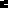 